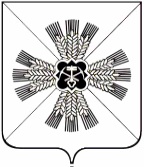 КЕМЕРОВСКАЯ ОБЛАСТЬАДМИНИСТРАЦИЯ ПРОМЫШЛЕННОВСКОГО МУНИЦИПАЛЬНОГО РАЙОНАПОСТАНОВЛЕНИЕот «  04  »  апреля 2019  № 431-Ппгт. ПромышленнаяОб отмене постановления администрации Промышленновского муниципального района от 15.03.2019 № 342-П «Об итогах реализации в 2018 году муниципальной программы «Жилищно-коммунальный и дорожный комплекс, энергосбережение и повышение энергоэффективности экономики» на 2018-2021 годы» Руководствуясь ст. 48 Федерального закона от 06.10.2003 № 131-ФЗ «Об общих принципах организации местного самоуправления в Российской Федерации»:1.   Отменить постановление администрации Промышленновского муниципального района от 15.03.2019 № 342-П «Об итогах реализации в 2018 году муниципальной программы «Жилищно-коммунальный и дорожный комплекс, энергосбережение и повышение энергоэффективности экономики» на 2018-2021 годы».Настоящее постановление подлежит обнародованию на официальном сайте администрации Промышленновского муниципального района в сети Интернет.Контроль за исполнением настоящего постановления возложить на первого заместителя главы Промышленновского муниципального района                    В.Е. Сереброва.Постановление вступает в силу со дня подписания. Исп. Е.Е. ЧеркасоваТел.74518                                    ГлаваПромышленновского муниципального районаД.П. Ильин